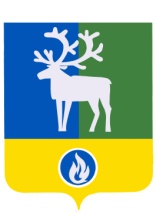 БЕЛОЯРСКИЙ РАЙОНХАНТЫ-МАНСИЙСКИЙ АВТОНОМНЫЙ ОКРУГ – ЮГРАДУМА БЕЛОЯРСКОГО РАЙОНАРЕШЕНИЕ   от 8 октября 2021 года                                                                                                  № 55  О Порядке избрания Думой Белоярского района главы Белоярского района  из числа кандидатов, представленных конкурсной комиссией по результатам конкурсаВ соответствии  с  Федеральным  законом  от   6   октября   2003 года № 131-ФЗ «Об общих принципах организации местного самоуправления   в Российской Федерации»,   Законом  Ханты-Мансийского автономного округа – Югры  от  26   сентября   2014   года № 78-оз «Об отдельных  вопросах организации местного самоуправления в Ханты-Мансийском автономном  округе – Югре»  Дума Белоярского района р е ш и л а:  	 1. Утвердить прилагаемый Порядок избрания Думой Белоярского района главы Белоярского района из числа кандидатов, представленных конкурсной комиссией по результатам конкурса.            2. Признать утратившими силу  решения  Думы  Белоярского района:            от 18 июня 2015 года № 566 «Об утверждении Порядка избрания Думой Белоярского района главы Белоярского района из числа кандидатов, представленных конкурсной комиссией по результатам конкурса»;            от 22 октября 2015 года № 16 «О внесении изменения в приложение к решению Думы Белоярского района от 18 июня 2015 года № 566».   3. Опубликовать настоящее решение в газете «Белоярские вести. Официальный выпуск».	4. Настоящее решение вступает в силу после его официального опубликования.Председатель Думы Белоярского района						А.Г. БерестовГлава  Белоярского района								С.П. МаненковУТВЕРЖДЕН  решением Думы Белоярского районаот 8 октября 2021 года № 55 П О Р Я Д О Кизбрания Думой Белоярского района главы Белоярского района   из числа кандидатов, представленных конкурсной комиссией по результатам конкурса 1. Рассмотрение кандидатов, представленных конкурсной комиссией по результатам конкурса по отбору кандидатур на должность главы Белоярского района  (далее также соответственно – кандидаты, конкурс), проводится в срок не позднее 20   календарных дней  со дня завершения конкурса.2. Кандидаты извещаются Думой Белоярского района  (посредством телефонной связи, электронной почты или факсимильной связи, направления письма или телефонограммы) о дате, месте и времени заседания Думы Белоярского района.3. На заседании Думы Белоярского района  председатель конкурсной комиссии, а в случае его отсутствия заместитель председателя конкурсной комиссии, докладывает о результатах конкурса по отбору кандидатур на должность главы Белоярского района.4. На заседании Думы Белоярского района  кандидаты поочередно (в алфавитном порядке) выступают со своим докладом о видении работы главы Белоярского района, планируемых действиях по развитию муниципального образования Белоярский  район. 5. Продолжительность выступления каждого кандидата –  не более 30 минут.6. После выступления кандидата депутатами Думы Белоярского района  могут быть заданы вопросы по теме доклада.7. После заслушивания всех докладов и обсуждений, депутаты Думы Белоярского района  голосуют по каждому кандидату отдельно.8. Избрание на должность главы Белоярского района  осуществляется Думой Белоярского района  по результатам открытого голосования. Депутат вправе голосовать «за» только по одной кандидатуре на должность главы Белоярского района.9. Дума Белоярского района  принимает решение об избрании на должность главы Белоярского района  кандидата, набравшего более половины голосов от установленного числа депутатов Думы  Белоярского района.10. В случае если по результатам конкурса на должность главы Белоярского района  представлены два кандидата и ни один из них не набрал требуемого для избрания числа голосов, проводится повторное голосование по данным двум кандидатам. 11. В случае если по результатам конкурса на должность главы Белоярского района  представлено более двух кандидатов и ни один из них не набрал требуемого для избрания числа голосов, проводится повторное голосование по двум кандидатам, получившим наибольшее число голосов.При равном количестве голосов за место второго кандидата, депутатами Думы Белоярского района  проводится отдельное голосование по кандидатам, набравшим одинаковое количество голосов.Вторым кандидатом будет считаться кандидат, набравший большинство голосов от числа присутствующих на заседании Думы Белоярского района  депутатов.12. Повторное голосование может быть проведено после перерыва на текущем заседании Думы Белоярского района  или в иной день в пределах срока, установленного в пункте 1 настоящего Порядка. 13. Избранным на должность главы  Белоярского района  по итогу повторного голосования считается кандидат, набравший более половины голосов от установленного числа депутатов Думы  Белоярского района.  14. Если при повторном голосовании ни один кандидат не набрал более половины голосов от установленного числа депутатов Думы Белоярского района, Дума Белоярского района принимает решение о признании выборов главы Белоярского района по результатам конкурса несостоявшимися.Решение о назначении повторного конкурса должно быть принято Думой Белоярского района в течение 10 календарных дней  со дня принятия решения о признании выборов главы Белоярского района по результатам конкурса несостоявшимися.15. Результаты голосования оглашаются председательствующим на заседании Думы Белоярского района и включаются в протокол.16. Решение Думы Белоярского района об избрании главы Белоярского района (о признании выборов главы Белоярского района по результатам конкурса несостоявшимися) принимается на основании результатов голосования без дополнительного голосования. 17. Кандидат, избранный главой Белоярского района, обязан в срок не позднее 10 дней  со дня принятия Думой Белоярского района решения об избрании главы Белоярского района представить в Думу Белоярского района копию приказа (иного документа) об освобождении его от обязанностей, несовместимых со статусом главы муниципального образования, либо копию документа, удостоверяющего подачу в установленный срок заявления об освобождении от указанных обязанностей.Если указанное требование не будет выполнено, Дума Белоярского района отменяет решение об избрании главы Белоярского района и назначает проведение повторного конкурса в срок не позднее  10 дней  после принятия решения об избрании главы Белоярского района. _____________